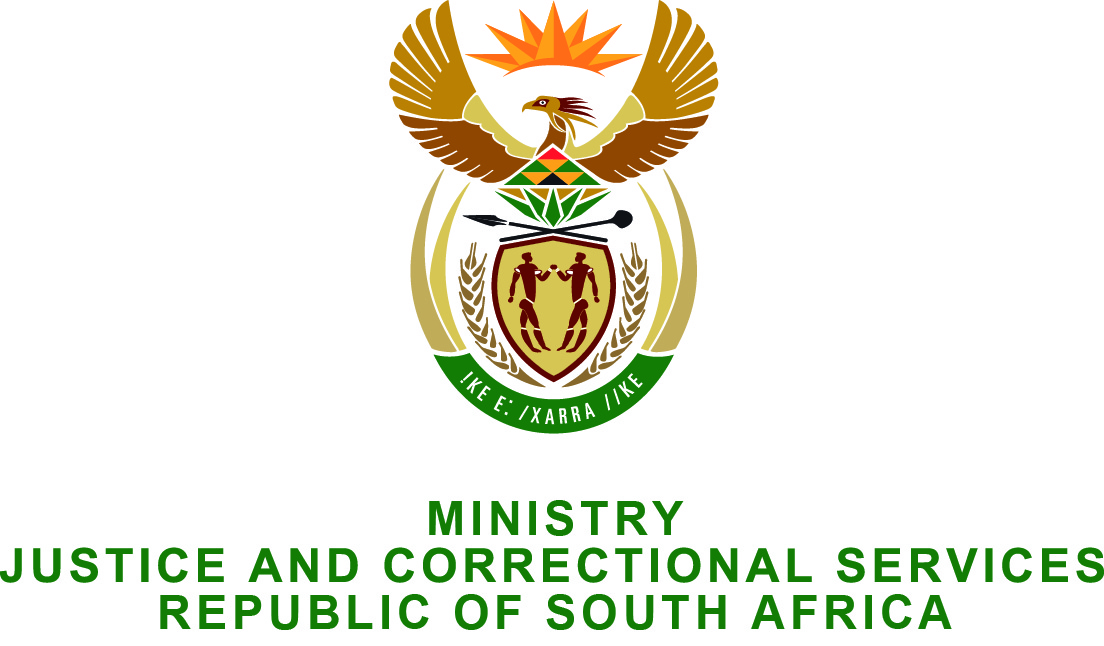 NTIONL SSEMBLY  QUESTION FOR WRITTEN REPLY PRLIMENTRY QUESTION NO.: 2543DTE OF QUESTION: 26 JUNE 2015DATE OF REPLY: 10 JUNE 2015Adv A de W Alberts (FF Plus) to ask the Minister of Justice and Correctional Services:†With reference to his reply to question 1705 on 26 May 2015 and to question 1485 on 30 April 2015, when does he intend to finalise the (a) investigation into the actions of the Midvaal Local Authority, (b) report of the Special Investigative Unit regarding the specified local authority, (c) signing off of the specified report by the President and (d) steps to be taken against any institutions or persons identified in the specified report?	NW2915EREPLY: